Publicado en Madrid  el 31/05/2023 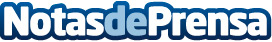 Los expertos reclaman en B-FY Pulse unir fuerzas para fortalecer la seguridad ante la sofisticación de los ataques cibernéticosProfesionales tecnológicos piden una acción conjunta y proactiva de empresas y administraciones para fortalecer la seguridad ante la creciente sofisticación de los delitos informáticos Datos de contacto:Círculo de Comunicación910 00 19 48Nota de prensa publicada en: https://www.notasdeprensa.es/los-expertos-reclaman-en-b-fy-pulse-unir Categorias: Madrid Software Ciberseguridad Innovación Tecnológica http://www.notasdeprensa.es